群賢軼事短評國父孫中山與李鴻章、張靜江和鄭觀應先生軼事短評◆邱 振 淼國父孫中山先生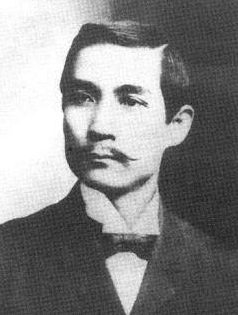 孫 中 山 (1866 年 11 月 12 日－1925 年 3 月 12 日)國父孫中山的偉大事蹟，眾人皆知，以他為主軸， 但不另闢篇章論述。1911 年以孫中山先生為首的辛亥革 命成功，原因很多，許多人出錢出力，也有些人與孫先 生思想交流，啟迪了建國的理想。寫本文的緣起，以廣 東同鄉會來看，孫與鄭先生為廣東籍，符合主旨。然而 辛亥革命非一省之人能克竟全功，張靜江先生為浙江籍 賣錢庄(今天的銀行，支助孫革命)，更凸顯了這是全民 的志業。而李鴻章如接受了孫先生的建言，具體落實「人盡其才，地盡其利，物盡其用，貨暢其流」，也許歷 史的走向為君主立憲，沒辛亥革命發生。然上述 16 字 具體建言的精華所在，卻留由後人去實現。寫作本文的基本方式，非以嚴苛的筆法去論述，在少談主義之下，以輕鬆而又略帶嚴肅的態度來完成本文，廣義而言，以 孫先生為主，其他三位先生，都可謂是辛亥人物，因為 他們無論在軟硬體的角度看，都與辛亥革命的成敗有 關，甚至影響到民國建立後的建設相關。其目的在於讓同鄉們及大家對於這些辛亥人物，提出一些不同於教科書的看法，以軼事 短評的方式，來達到看辛亥人物，對 中國的前途，凝聚共識，眾志成城，才能展望未來，共同復興中華民族的光榮。李鴻章先生李先生由於平定太平天國有功， 被清廷重用，時代直隸總督兼北洋大 臣時，有一天舌頭長了一膿瘡，一度 判定可能是舌癌，北京群醫束手，只 好向香港西醫書院求援，並派了一位 外國醫生到北京，經手術後，很快就 好了。香港西醫書院順勢請李任該院 名譽董事。李也順便請西醫推薦兩位 畢業生就近到兩廣總督府工作。其中 一位即孫中山先生，他同另一位友人 去報到，重重阻礙，要賄絡，他們兩 人不能接受，沒去成。但李鴻章也認 為 如 來 北 京 也 可 月 領 薪 資 50 両 生 活 費，給五品官衙。然他們也沒去。無 論 去 兩 廣 總 督 府 或 去 北 京 ， 如 成 其 一，孫中山也許就得意政壇，不再革 命。然也有人謂以他的性格和當時清 廷腐敗的程度，孫還是會走上革命之 路。政壇失敗後，他與陳少白先生在 廣州開了一間西藥店，並行醫。但有 一天孫突然失蹤了十幾天，陳少白到 處查詢不著，原來他躲起來寫上書李 鴻章的萬言書，也有人謂只 7-8 千字。 陳少白後來找到他後，非常生氣。但知道他的理想後也就一笑置之。他經上海到天津想辦法把建言書送到直隸 總督府給時任直隸總督的李鴻章先生。但因甲午戰爭即將爆發，軍務煩忙，李鴻章先生心煩之下，也就未接見孫中山先生。他上書的意圖為何不得而知，想以此改變中國，或心中已有改革方案，只是革命時機未到，先上書再說，然上書失敗。他由改良主 義走上革命主義，卻耐人尋味。1884 年的上書失敗後，他遊歷一 番後，取道上海回廣東。而後去了檀 香山，組興中會與一次提出建立共和 國，在華僑界引發支持群眾。而後甲 午戰爭，自強運動，大陸稱洋務運動 的成果付之一炬。更刺激孫中山走向 革命主義道路，當然早在 1885 年的中 法戰爭，勝而為敗，也早埋下他傾覆 清廷的心志。1895 年香港的興中會成 立，選當年重陽節在廣州準備起義， 成立新政府，但洩密而失敗。孫中山 在香港也被驅逐。只好暫避風頭，遠 走海外。接著八國聯軍攻打清廷，引 起 義 和 團 ， 清 廷 想 以 義 和 團 對 抗 聯 軍，大家心知肚明，這是必敗的。李 鴻章時任兩廣總督，拒出兵，並聯合 在武漢的張之洞，推東南互保協議， 其 實 就 是 不 聽 清 廷 的 命 令 ， 尋 求 自 保。但清廷也怕李鴻章擁兵自重，但 無論如何，還是實力派人物。所以香 港興中會有人促請與李鴻章合作，在 廣東成立新政府。兩人差一點平起平坐，然孫中山對李鴻章不抱希望。而 李鴻章不下注，但李鴻章也懷疑北京 清廷是否懷疑他與興中會人士的關係和先前東南互保協議的問題，會引來殺身之禍嗎？謹慎行事的李鴻章似乎 也陷入左右為難。由於八國聯軍打敗 義和團，清廷希望李鴻章北上回北京 辦理與外人談判。但是真?是假?李鴻章 也猶豫了。在廣州不回答清廷，另又 派 幕 僚 與 孫 接 洽 。 在 香 港 建 了 一 次 面，而後又安排在公海船上，希望與 孫中山先生見面，然他也懷疑李鴻章是否有陰謀 ，受清廷之命 ，來誘捕他，因此拒絕了。所以雙方都在矛盾中，做了一些算計。孫中山一面起義，另一方面又與李鴻章先生接觸，想藉助為革命力量，然又怕怕的。而李鴻章先生一方面派幕僚與孫中山先生接頭，另一方面又在思索如何應付清廷，能全身而退。可是陳少白力主說服李鴻章與孫中山先生合作，但失 敗 。 李 鴻 章 派 幕 僚 去 北 京 瞭 解 情 況 後，知道清廷這時也只能依賴他與外 人談判，他回北京後，與外人訂了辛 丑條約。1901 年李鴻章去世。孫中山 先生繼續奔走革命，過了 10 年，1911 年革命成功。回顧以往，李鴻章先生 期間雖與孫中山有接觸，但大體上， 傾全力維護了清朝政權。而孫中山先 生革命期間，可能也想過利用李鴻章先生的勢力，達到借力使力，推翻滿清，但還是堅持其革命主義，直至革命成功。張淨江先生1905 年張靜江先生被清廷派去巴 黎大使館當商務參贊，在上海搭船赴 歐任職時，於大海航行中，在距前坐 不遠，由背後及側面看，認為是孫中 山先生在座，心儀卻不敢上前問候。因自 1896年孫在英國倫敦被捕，被救出不久，發表了倫敦蒙難記，已成為 國內外知名革命家，和國內年輕人及 改 革 者 的 偶 像 ， 十 足 的 革 命 領 袖 形 象，為人敬仰。張先生認為不能錯過 機會，於是上前向孫先生致意，並自 我介紹為浙江人傑先生(別號)。初次見 面後，有機會在甲板和船艙中，相互 交流後，在抵達法國快下船時，張先 生表明，他去巴黎除任商務參贊外， 也開了一家通運公司，其實在之前於 上海與巴黎之間做茶葉及陶瓷生意， 賺了不少錢。張先生向孫中山先生做 了一個約定，如革命需要錢，可拍電 文到巴黎他所開的通運公司，並給一 個密碼，如寫 A 即一萬法郎，B 為二 萬法郎，C 即為三萬法郎。而後孫中山流亡到日本成立中華革命黨時，急需用錢，身邊的黃興先生問孫先生怎 麼辦時，孫請他拍個電文到巴黎，文 末附寫 C 即可，黃先生笑孫是笑話， 但電文一出，過二天即收到張先生由 巴黎匯過來的三萬法郎，解除了革命 黨人一時的財政困擾。然作為一個富 家 子 弟 ， 家 中 希 望 他 日 後 到 清 廷 任 官，或從商，那時看來斯文又略帶文 弱的張靜江先生卻捲入革命洪流。主 張無政府主義的張先生，是什麼影響 他走向革命之路，由家世看，他可過 富 裕 的 生 活 ， 可 是 他 卻 視 金 錢 為 糞 土，毀家支持孫中山先生的革命，有 人謂他有點瘋。所以孫也稱他為中華第一奇人，兩人的革命情誼，甚至走向濃郁的友誼，相互扶持一輩子，而張先生也看不出是個投機者，想藉由 孫先生謀一個官位。1906 年張先生在新加坡加入同盟 會，身分被認同，而這對孫的革命事 業是關鍵。因為到了 1907-1911 年革命 起義頻繁，打仗急需大量金錢，張先生把他在巴黎的公司賣掉支持革命。 最後把自己家的錢莊也賣了，可說是 到了毀家支持革命，甚至找親朋好友 借，人家不借，因這是支持造反，會 被清廷砍頭的。只好用強迫方式，即 故意亮槍，所以借一次後，往往就被 人避之惟恐不及。1911 年辛亥革命成 功，1912 年孫中山先生在南京任中華 民國大總統，請張靜江先生任財政部 長，但他謙辭不受。1912 年國民政府 在上海成立證券交易所，請張靜江先 生出任總監。但張先生的收入仍支持 孫中山，因政權交由袁世凱後，在廣 州成立新政府，號召討袁二次革命， 急需財政支持，其實孫中山先生與張 靜江先生的革命情誼，已發展至生活 層面的濃厚友誼，而非金錢的問題， 然 後 張 靜 江 先 生 下 了 證 券 交 易 所 總 監，生病回浙江養病，孫中山先生親 赴探病。1924 年孫中山先生接受南北 議和建議，由廣州赴京，臨行前，宣 告北上宣言，但因舟車勞頓，生病住 進北平協和醫院，張靜江先生幾乎每 天柱著拐杖到協和醫院探望孫中山先生，可見兩人情誼之深厚。1925 年孫 中山先生自知生命已快走到盡頭，由 汪精衛先生起草好遺囑，孫中山先生 最後以微弱的聲音，要求張靜江先生 第一位簽字，正式劃下令後人無限景 仰的革命情誼和友誼。同為辛亥人物，上述的李鴻章先 生，與張靜江先生的作風完全不同， 當然所處位置有差異，本為可理解其 結果不同。然李鴻章北上與外人談判辛丑條約時，和孫中山先生的關係可 謂南轅北轍了。而張靜江先生由財務 支持了革命，至孫中山先生去世，相 互扶持的情誼，難能可貴。而鄭觀應 先生，與孫中山先生對富國強兵，救 國救民及國家未來建設的藍圖，在鄭 觀 應 先 生 留 下 的 傳 世 經 典 「 盛 世 危 言」，多少也可見到孫中山與鄭觀應兩 位 先 生 思 想 的 相 互 慧 通 和 智 慧 的 結晶。一般認為孫中山上書李鴻章的萬 言書中所提到國家欲富強，要做到以 下四句話：「人盡其才，地盡其利，物 盡其用，貨暢其流」，而此一主張正是 鄭先生在其「盛世危言」中所提出的。 而其背景詳述於後。鄭觀應(1841~1923)，又名官應， 自陶齊，廣東香山縣人，父文瑞，號 秀峰，授徒為生，嘗著「訓俗良規」。觀應年少時隨父讀書。最初也想走中 國士大夫傳統道路，即研究八股。但 咸豐七年，英法聯軍攻陷廣州，目擊 時艱，遂棄學業。他可謂啟蒙於中國 的四書五經，但懂事後，卻轉向西方 事務，並從英教室傅蘭雅(John Frayer) 學英文，稍後因其豐富的經驗而被派 出國考察商務。他生長的歲月正是晚 清內憂外患的時代，1842 年鴉片戰爭 結束後，1851 年洪秀全起事，1857 英法聯軍攻陷廣州，1858 又北上直趨天 津。清朝受到以上刺激，反應出非勵 精圖治不可。於是有「自強運動」之 議，其實就是洋務運動。而洋務運動 一 開 始 只 感 受 到 西 方 船 堅 砲 利 的 刺 激，想「師夷長技以制夷」，推動洋務 運動的領袖對此並非有細密的階段性 計畫，所以有器物層次再轉向財務及 教育等方面的改革。整體而言，洋務 運 動 包 刮 了 國 防 、 外 交 、 軍 事 、 交 通、工礦、民生工業及教育等。鄭觀 應所處的時代，正是洋務運動推廣的 關鍵時刻。因此，他既是洋務運動的 參加者，也是批評者。他不僅是變法 者，也是科學(格致)與民生之倡導者， 對 張 之 洞 ， 康 有 為 和 孫 中 山 均 有 影 響。尤其是孫中山每次回廣東，有機 會去澳門，均會與鄭先生討論救國救 民的方略。孫中山先生在其「建國方略」及民 生主義的主張，一方面利用外資本來 協助開發中國，但也要防帝國主義用 政治和軍事的侵略。這方面國父孫中 山與鄭先生有有類似的看法。在鄭先 生「盛世危言」一書中，可見到兩者的 真知灼見。孫中山先生對帝國主義常 不費一兵一卒亡人之國，鄭先生也有 相同看法。西方列強，並非全然強在 船堅炮利，而是強在經濟，甚至他提出了經濟帝國主義一詞，且於「盛世危 言」的「後篇」自序中云:「當此競爭之 世，非徒恃強兵利器，更有以新法亡 人國者。見其積弱可欺，即外託和好 保護之名，內懷蠶食鯨吞之志。靡不 先施玉帛」幣重言甘，假通商、傳教、 借款、承辦路礦、握人利權，而後藉 故興戎，得寸八尺。乘人之危，據人 土地。所謂智取術馭，始則以商戰吸 取脂膏，繼則以交涉侵其利權，終則 以兵力迫其歸併。如俄普之滅波蘭， 英之攘印度緬甸，法之據越南金邊是 也。」孫中山先生主張均富社會，首重 民生，所以由發展實業，重振經濟為主。使全民走向均富，而非以國防工 業為首要，而希望以政治輔助經濟發 展。和鄭先生有不謀而合之處。他沒 有 直 接 主 張 要 立 即 以 國 防 工 業 來 救 國 ， 而 是 主 張 救 國 之 道 ， 以 經 濟 為 本，並希望用政治加以輔助。所以才 提出「人盡其才，地盡其利，物盡其 用，貨暢其流」的主張。因此在「盛世 危言」自序中有云：「六十年來，萬國 通商，中外汲汲然言維新，言守舊， 言洋務，言海防，或是古而非今，或 逐末而忘本，求其洞見本原，深明大 略者，有幾人哉。孫子曰知己知彼， 百戰百勝，此言雖小，可以喻大。應雖不敏……，乃知其治亂之源，富強 之本，不盡在船堅炮利，而在議院上 下 同 心 ， 教 養 得 法 。 興 學 校 ， 廣 書 院，重技藝，別考課，使人盡其才。 講農學，利水道，化瘠土為良田，使 地 盡 其 利 。 造 鐵 路 ， 設 電 線 ， 薄 稅 歛，保商務，使物暢其流。凡司其事 者，必素精其事。為文官者，必自出 仕學院，為武官者，必出自武學堂， 有升遷，而無更調，民擅所長，名副 其實，與我國取仕之法不同。……其 訓致富強，亦具有體用，育才於學堂 論證於議院。君民一體，上下同心。 務 實 而 戒 虛 ， 謀 定 而 後 動 ， 此 其 體 也 。 輪 船 火 礮 ， 洋 槍 水 雷 ， 鐵 路 電 線，此其用也。中國遺其體，而求其 用，無論竭蹶不趨，常不相及，就令 鐵艦成行，鐵路四達，果足恃歟?」鄭先生對國父孫中山的革命事業 並非金錢與物資上的資助，而是在救國救民的思想上交流和國家未來建設 遠景的描繪，雖充滿著理想主義，可 是 於 今 看 來 ， 兩 者 均 具 有 非 凡 的 遠 見。結論：由上述所述，我們發現，由如同 街頭巷議常聽到的，歷史常是一些偶然的事件湊在一起，其中之人一念之 間，就也影響了歷史走向。李鴻章先 生如立即接見孫先生，接納建言，孫 先生可能就打消了革命念頭。而張靜 江先生在赴巴黎的輪船上，如不是偶 遇孫，並主動上前打招呼，可能在歷 史上僅是個江浙財閥，更不可能以金 錢援助辛亥革命，被列為辛亥人物。 然具儒商色彩的鄭觀應先生，三進三 出清末自強運動中所建的招商局，鄭 先生對近代中國國營事業招商局貢獻 良多，但他具現代化思想，以「盛世危 言」一書，道出了救國救民與中國未來 建設的理想，孫先生多次在其退休定 居澳門後，前往交流，啟發了孫對建 設民國的看法。也有其歷史地位和建 設上的貢獻。總之，辛亥人物甚多， 以上三位只是一小部分。論官位以李 鴻章最高，但對孫的辛亥革命，沒助 益，卻帶投機色彩。張靜江先生，一 般人對其陌生，官位小，但對孫的辛 亥革命在金錢、友誼等的支持，居功 至偉。而鄭先生與孫的思想交流，及 其「盛世危言」一書，影響後世將是久遠的。（本文作者：現任萬能科技大學通 識教育中心老師）